МОДЕЛЬ РАЗВИВАЮЩЕЙ ПРЕДМЕТНО-ПРОСТРАНСТВЕННОЙ СРЕДЫ В ПОДГОТОВИТЕЛЬНОЙ ГРУППЕ ДЕТСКОГО САДАСоболева  Надежда  Владимировна,воспитательг. Ухта 2019 годМодель развивающей предметно-пространственной среды в подготовительной группе детского сада.Центр активности «Познание»Локация «Вокруг света»Актуальность.Первые представления о себе и об окружающем мире ребенок получает, начиная с рождения. Сначала о себе и ближнем окружении (семья, знакомые, соседи, друзья). Далее о своем городе, Республике (Крае) и стране, в которой он живет. Многие взрослые до определенного момента были лишены возможности путешествовать по миру. И о том, какая жизнь «за бугром» они узнавали по картинкам, книгам (журналам) и воскресной программе «Международная панорама». Сейчас время поменялось. Сегодня наши воспитанники вместе со своими родителями много путешествуют по просторам нашей страны, а также отдыхают во многих зарубежных странах.Наша задача – помочь детям разобраться и осознать многообразие мира во всех его проявлениях и красках.Внешний вид.Для зоны «Вокруг света» был выбран стеллаж в виде Эйфелевой башни с тремя полочками, отображающими реальные три уровня настоящей Эйфелевой башни – символа Парижа, столицы Франции.Данный стеллаж небольшой по размеру, компактный, мобильный. Его можно переставлять и располагать в любом месте групповой комнаты. 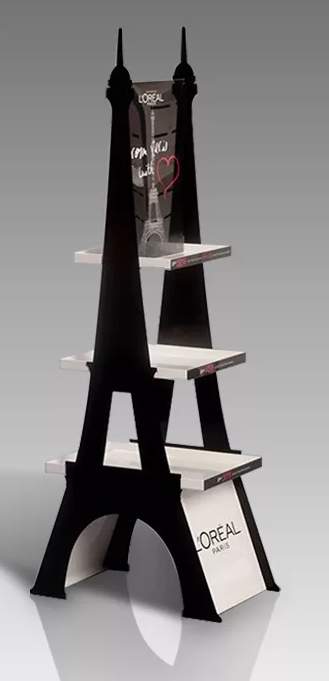 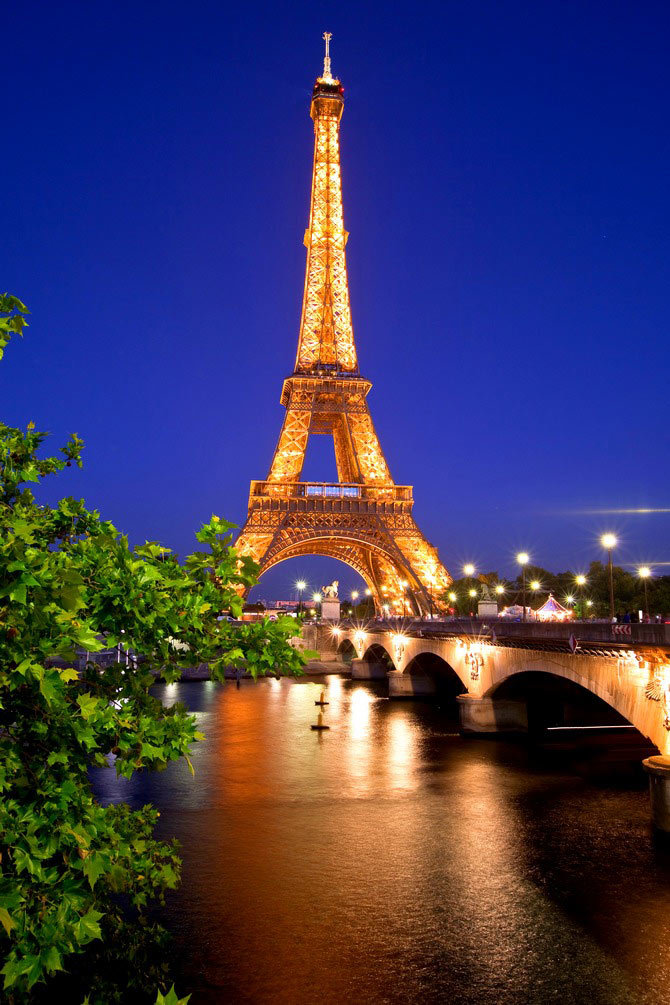 Три полочки представляют собой три сегмента зоны «Вокруг света».ПредметныйНаглядныйИгровойСодержание предметного сегмента.Здесь мы располагаем предметы, относящиеся к той или иной стране (группе стран). Их можно взять в руки, рассмотреть, потрогать, понюхать, поиграть и т.д. Поменять местами, выстроить по какой-то своей схеме.- флажки с изображением флагов и гербов городов и стран- сувениры из разных стран, символизирующих местный колорит- музыкальные инструменты- деньги (купюры и монеты)- предметы народных промыслов- малые скульптурные формы- запахи (французские духи, болгарская роза, восточные масла и т.д.)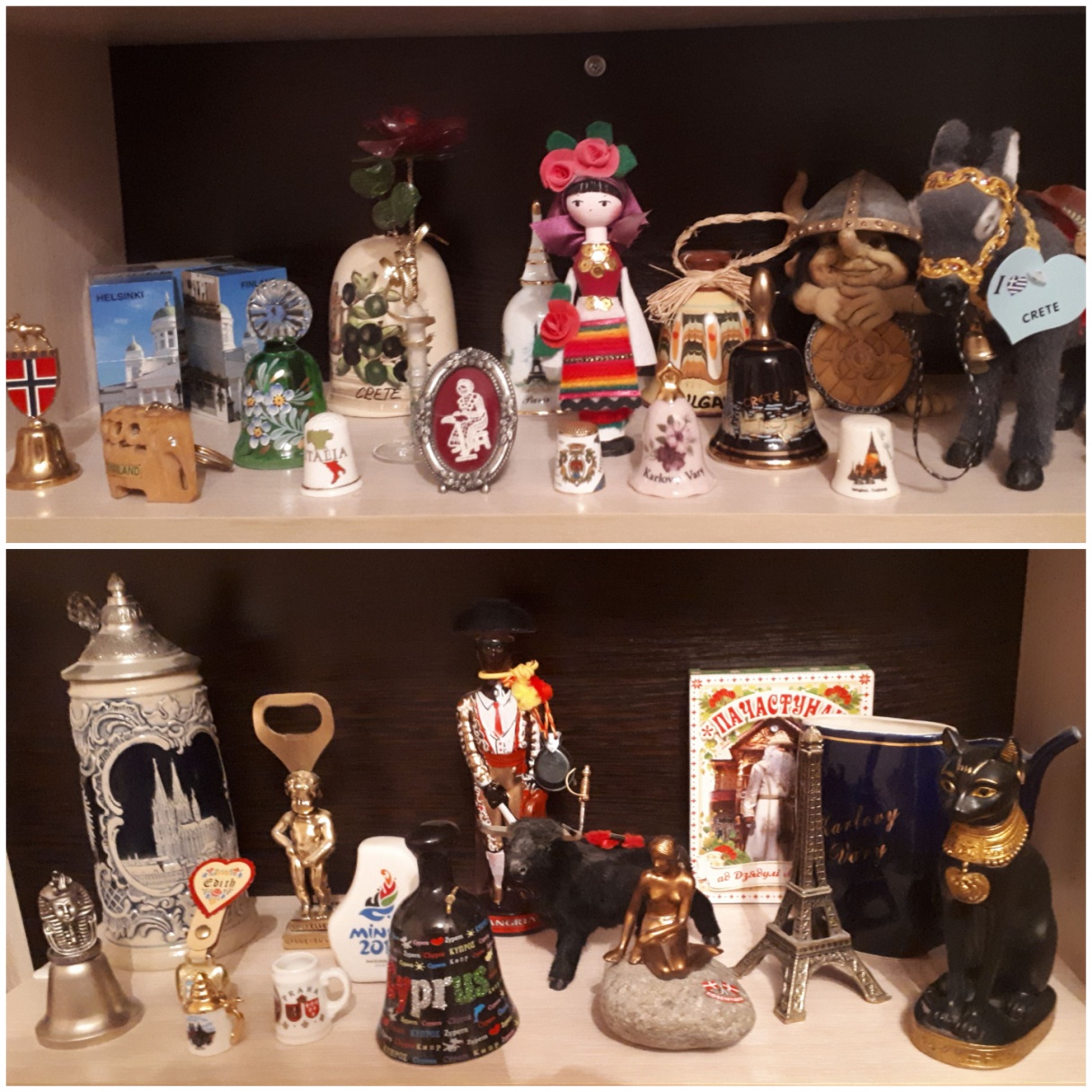 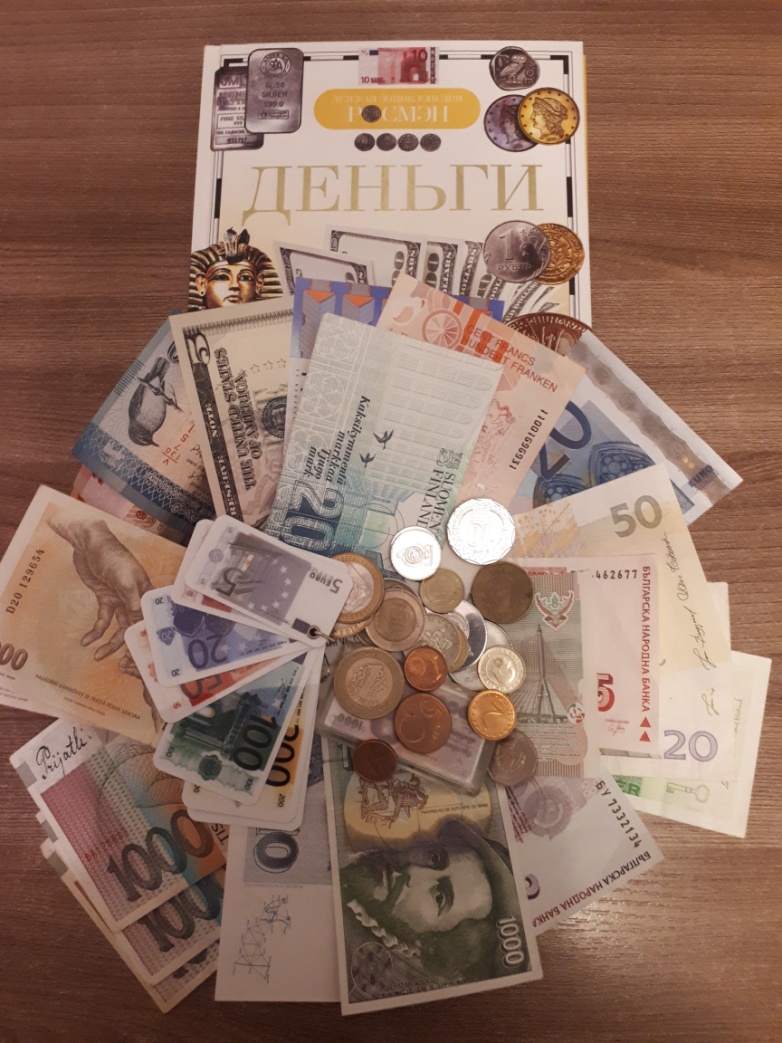 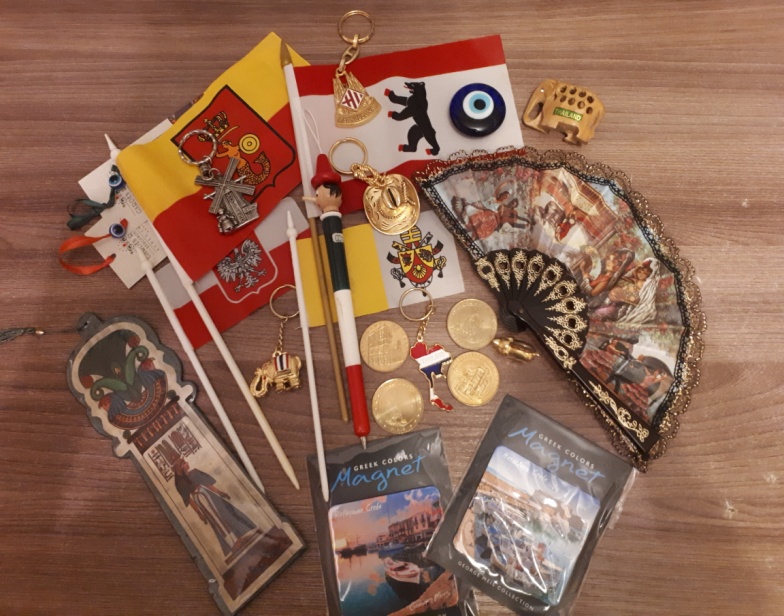 Содержание наглядного сегмента.В данном сегменте представлены различные печатные материалы.- альбомы по странам и континентам- фотоальбомы (фотографии детей из заграничных поездок)- книги, энциклопедии, путеводители- глобус, карты, атласы- наборы открыток, картинок, иллюстраций- различные тематические альбомы(«Самый-самый», «Как встречают Новый год в других странах», «Праздники, обычаи и традиции», «Природный мир», «Эти неизвестные животные», «Что за фрукт?», «Музыкальные инструменты», «Песни и танцы народов мира», «Деньги», «Кухня разных стран», «Национальные костюмы», «Мы такие разные» (отличия во внешности), «Языки мира», «Известные люди», «Достопримечательности и памятники», «Народные промыслы» и другие)- видео и аудио материалы (обзор стран, музыкальные сборники, видео танцев, разговоры на иностранном языке …)- литературные произведения- раскраски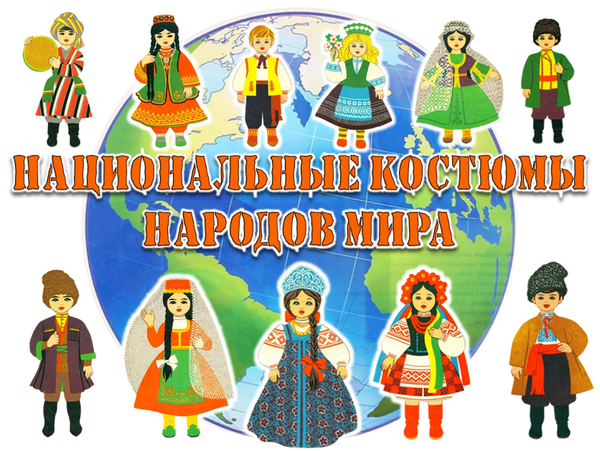 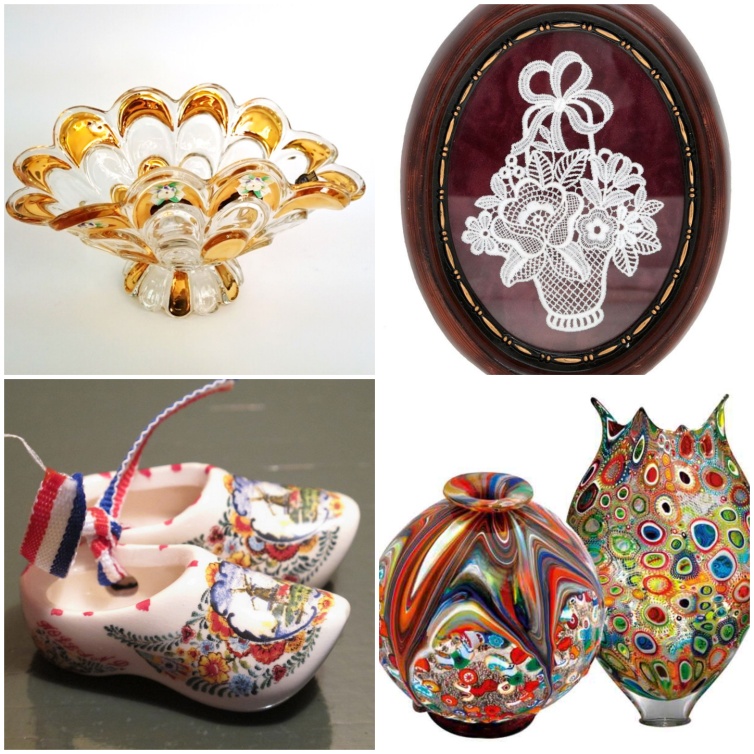 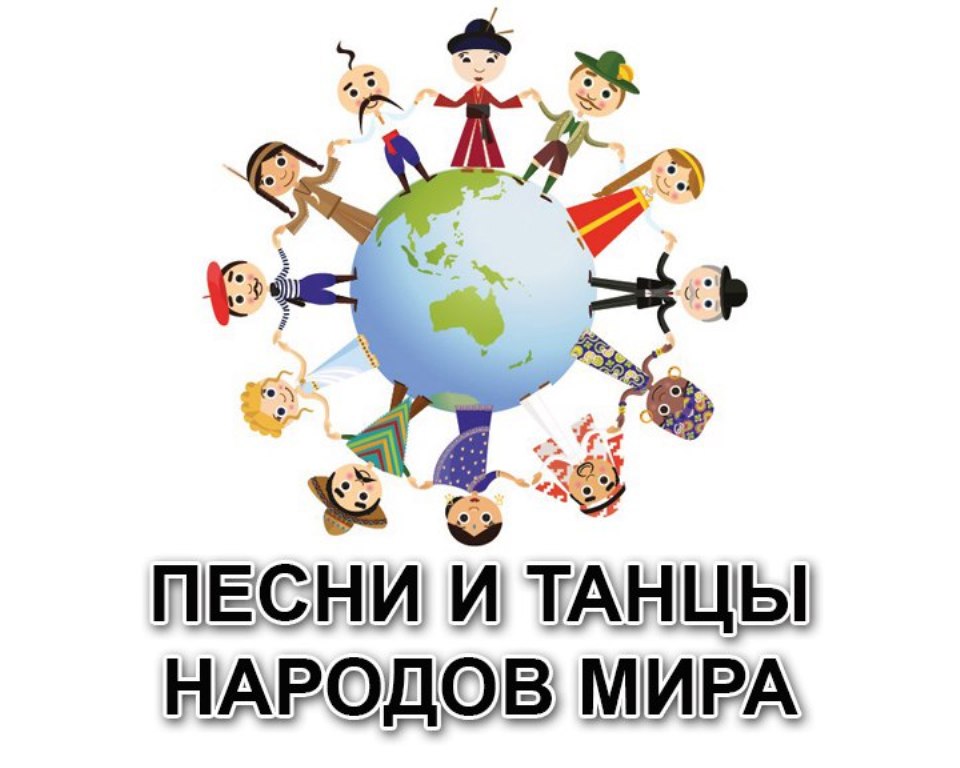 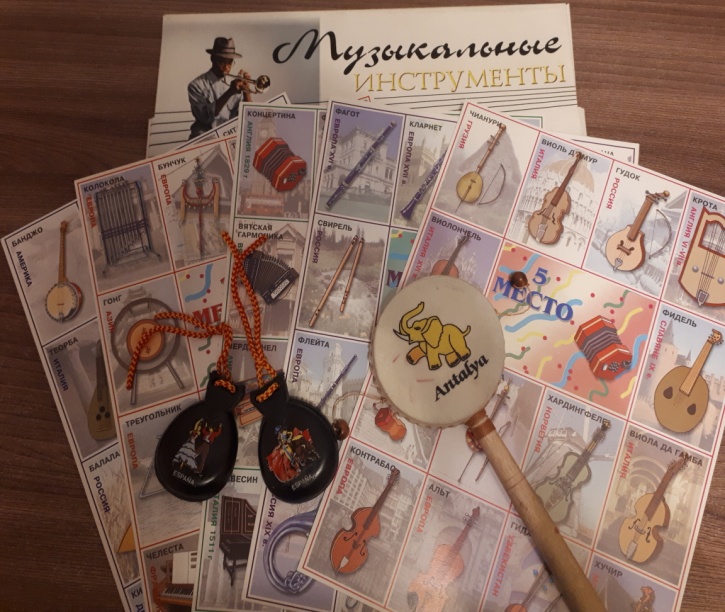 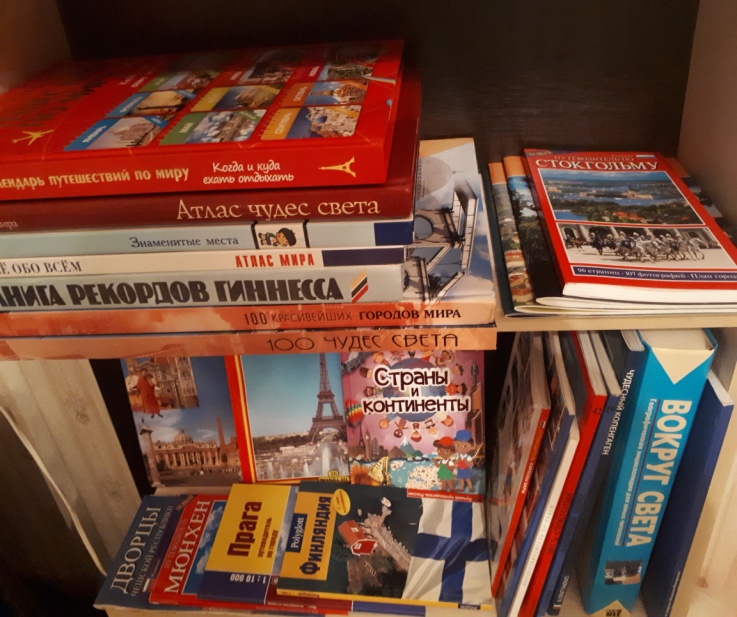 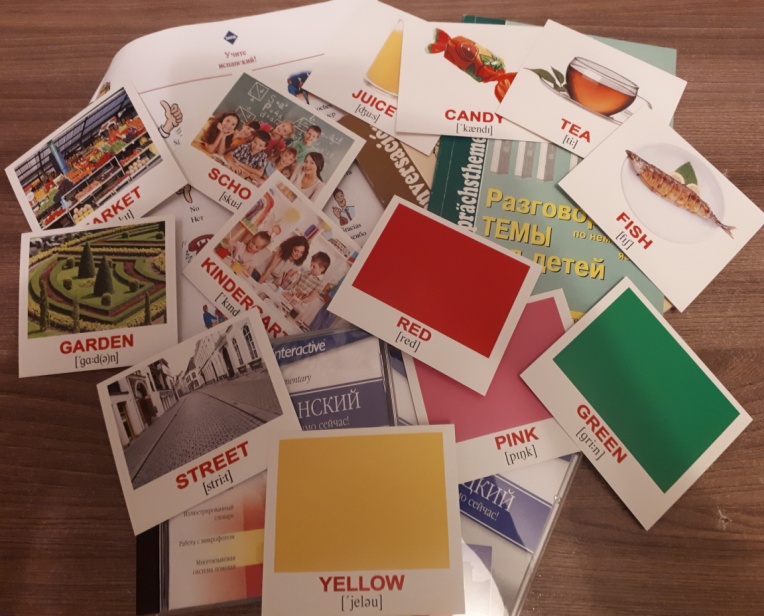 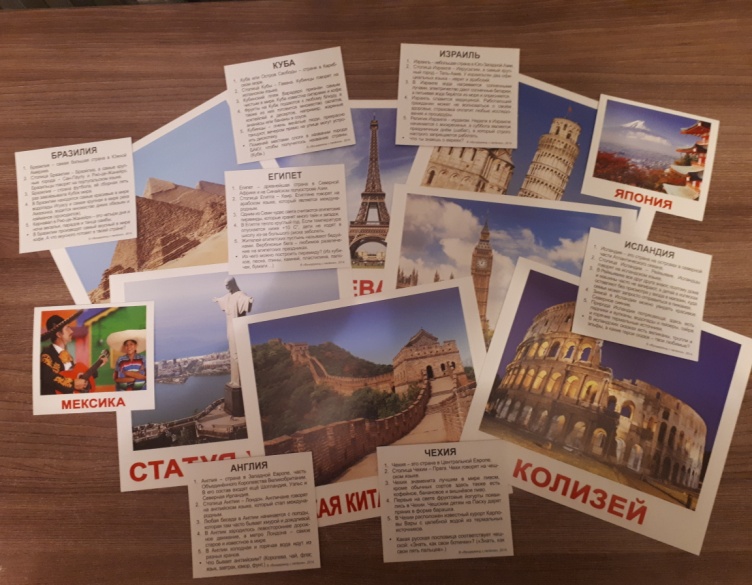 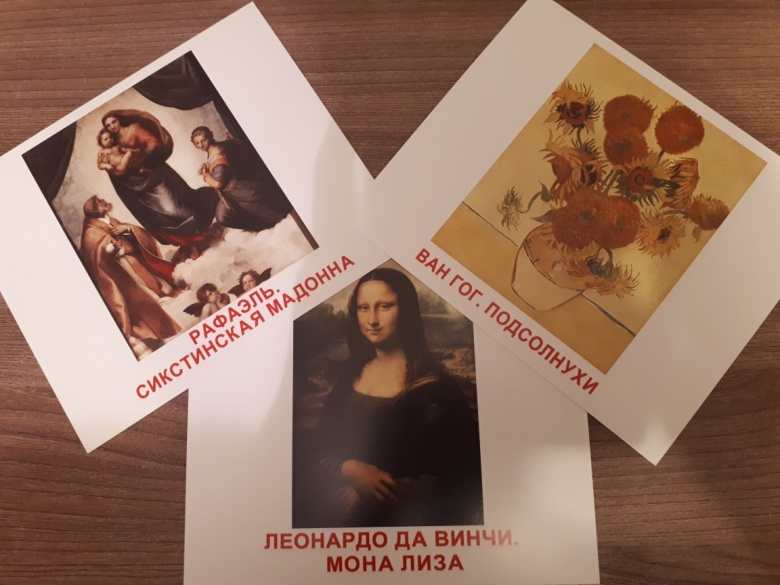 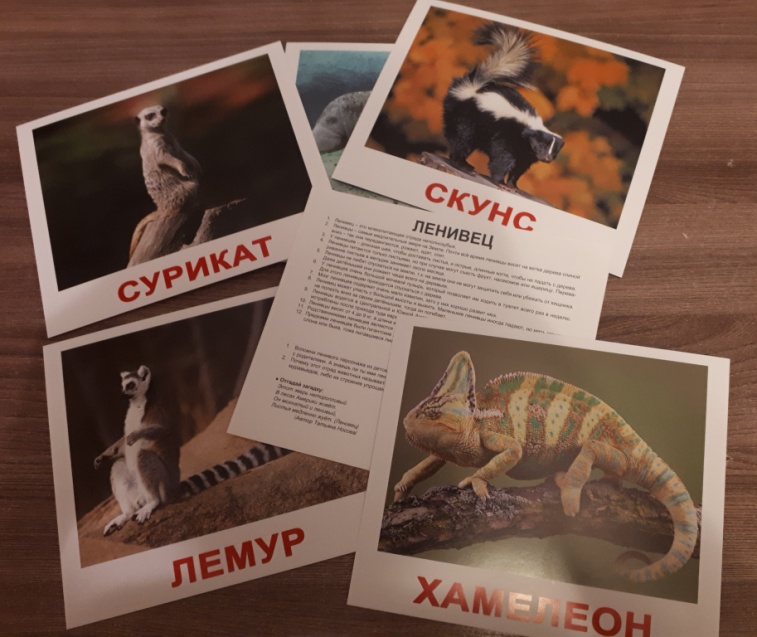 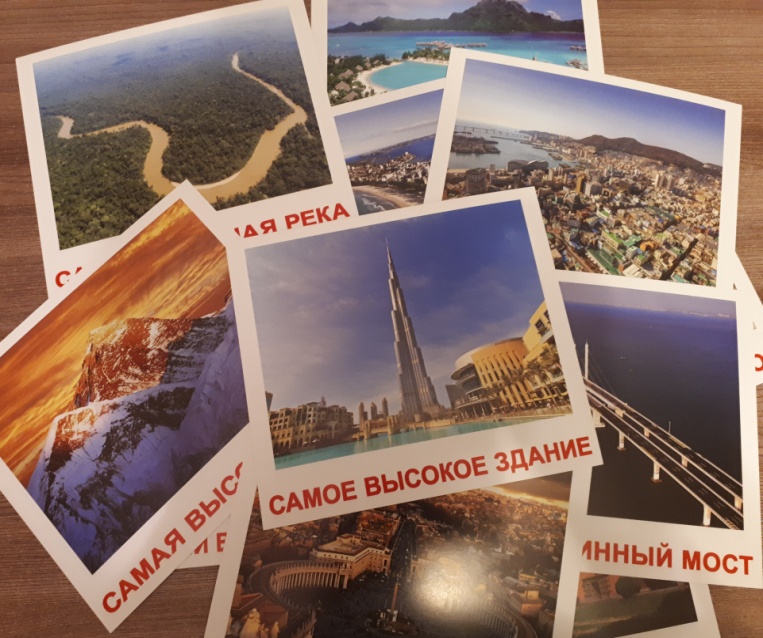 Содержание игрового сегмента.Игровой сегмент содержит в себе картотеку игр (дидактические, подвижные (народные), настольно-печатные, игры с наклейками), собственно сами игры и атрибуты к ним. Настольно-печатные игры представлены в виде лото, карточек Мемо, домино, пазлов.- Что лишнее- Страна – столица- Найди страну по силуэту- Что перепутано-  Ассоциации- Чего не хватает- Где эта улица, где этот дом- Найди пару- Чья потеряшка и другие.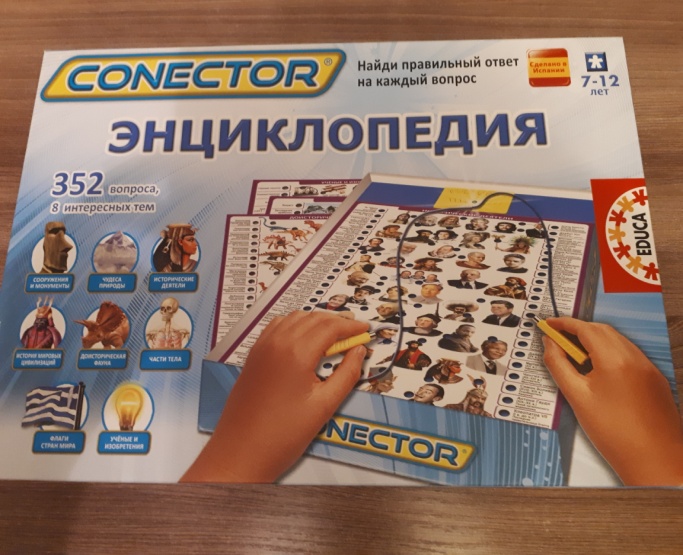 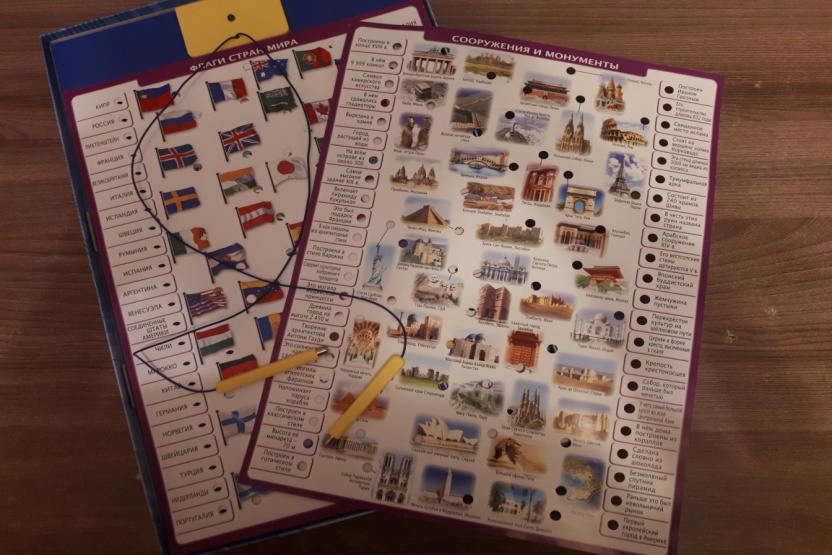 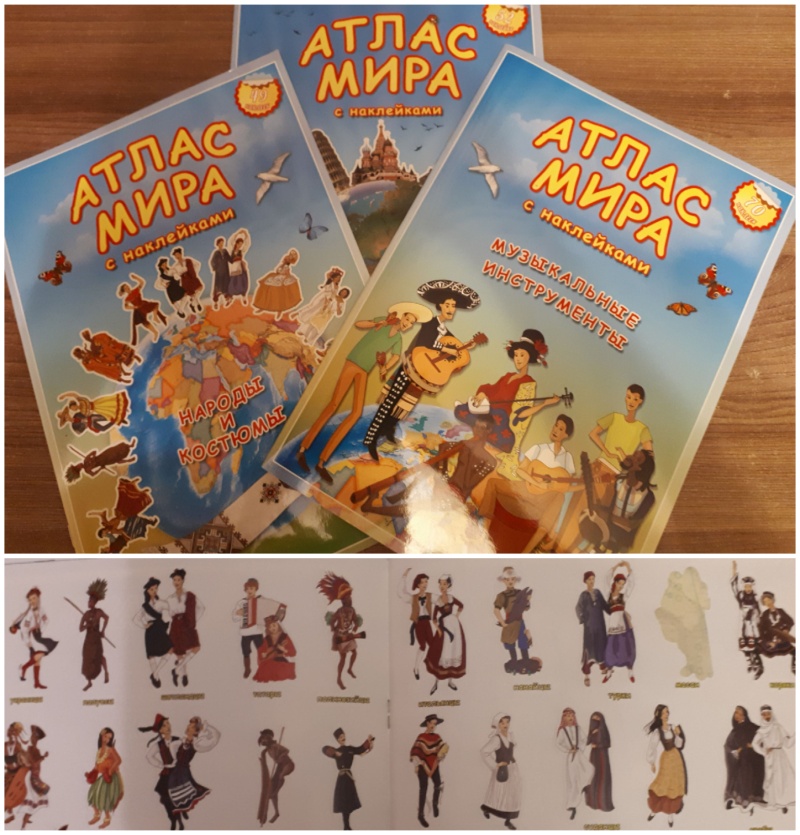 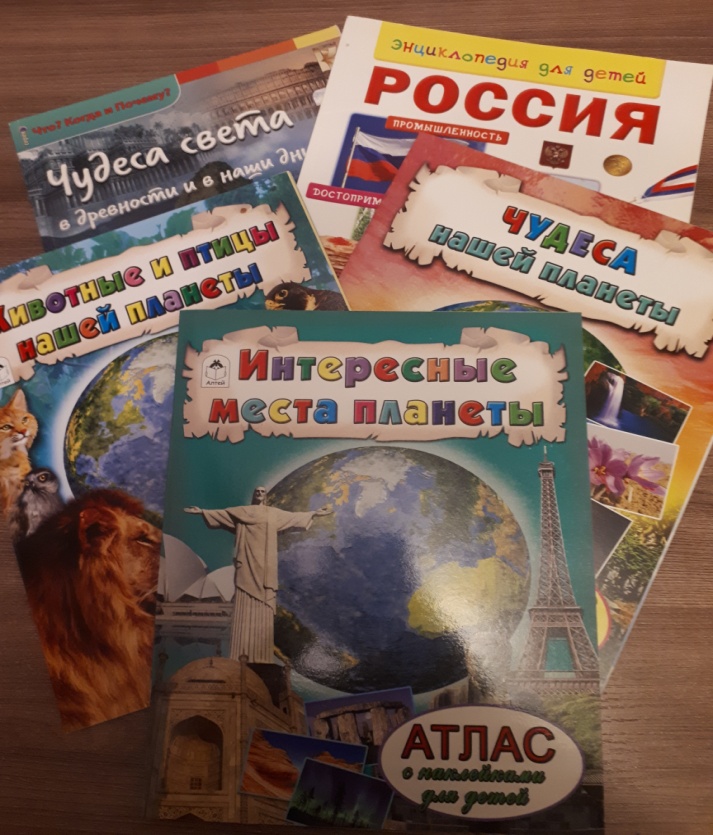 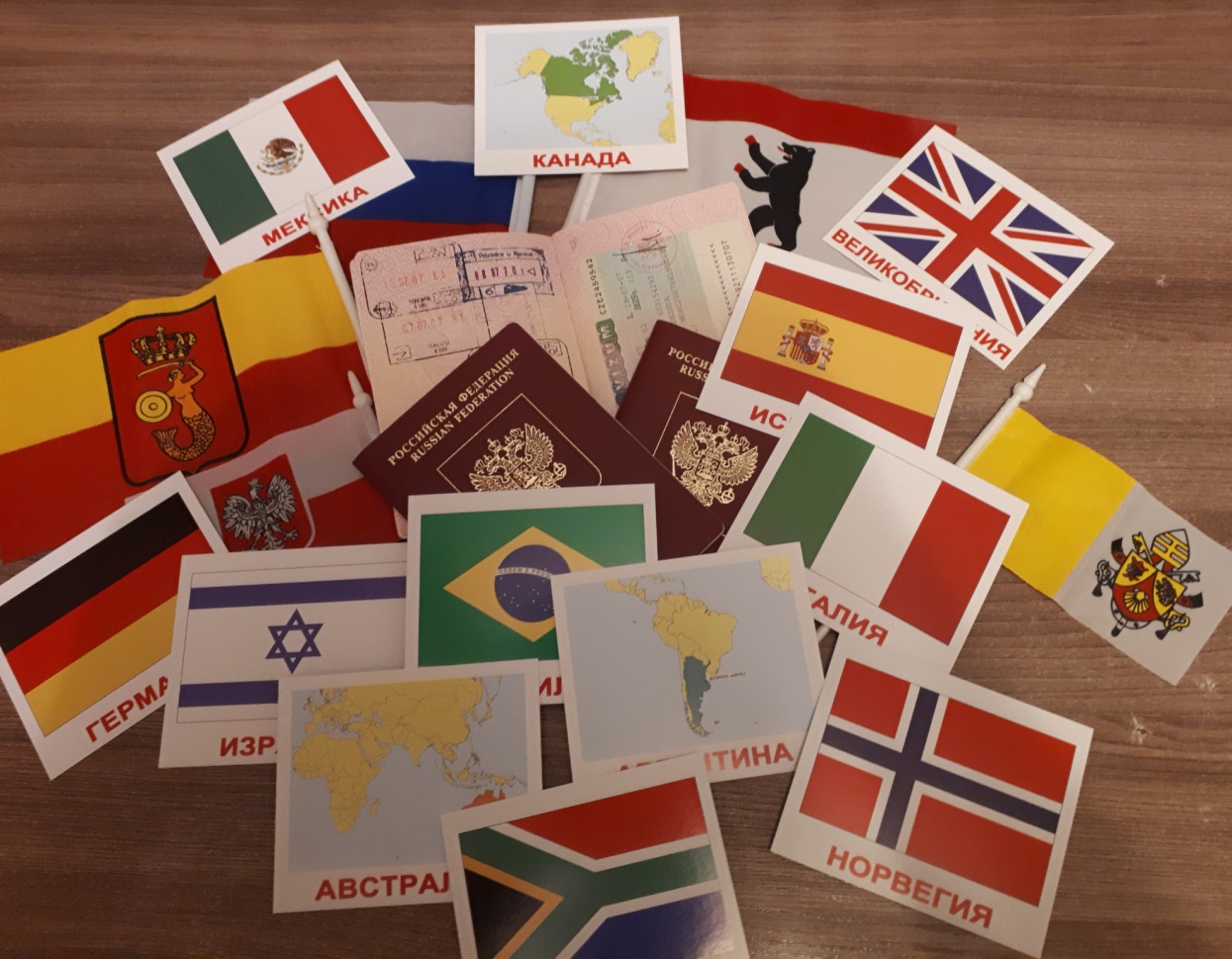 Наша задача не в том, чтобы данный стеллаж превратить в некое подобие собирания и хранения материала, а сделать его вариативным. Каким образом?Можно подобрать материал по определенной тематике и менять содержание.Например:- Мини-государства (Ватикан, Монако, Люксембург …)- Города на воде (Венеция, Амстердам, Санкт-Петербург …)- Музыканты (знакомство с композиторами: Моцарт, Бетховен …)- Сказки народов мира (знакомство с писателями, выставка художественной литературы). Здесь можно выставить произведения Г.Х.Андерсена (а не в книжном уголке, как мы привыкли делать), информацию о стране, где он родился и жил.- Замки. Сказочные домики.- Известные люди (архитекторы – «Антонио Гауди и его творения», художники – «Загадочный взгляд мадонны» о творчестве Леонардо да Винчи и т.д.)- Наши соседи (о некогда существовавшей стране СССР, информация о союзных республиках, ставших отдельными государствами)- Галопом по Европе (выставлять информацию и материалы только о странах Европы»- Самый маленький материк (об Австралии)- Старые названия (о странах, которые раньше назывались по другому – Шри-Ланка – Цейлон, Германия – Пруссия и т.д.)- Восток – дело тонкое- История одной страны- Языковые тонкости (языки мира). Здесь можно выложить предметы и называть их на разных языках. «А знаешь ли ты …» - например слово овощи на польском обозначает фрукты, а утвердительный кивок у болгар, значит «нет».- Мастера и мастерицы (народные промыслы)- Парки развлечений- Праздники народов мира (или какие-то значимые события, например Олимпиада или Карнавал)- По морям, по волнам - Лучше гор могут быть только горы- В гостях у Деда МорозаПомимо содержательного компонента, стеллаж можно украсить.Например, в преддверии Нового года его можно украсить в скандинавском стиле. Перед Венецианским карнавалом – масками. Когда Новый год встречают в Китае (восточный Новый год), то фигурками знаков зодиака восточного гороскопа.Во время рассказывания о национальных праздниках, например Томатина, на стеллаж можно повесить разные по размеру и материалу помидоры, а потом кидаться ими, как это делают жители испанского городка Буньоль в последнюю неделю августа. В индийский «праздник красок» наш стеллаж можно превратить в разноцветный, украсив его ленточками всех цветов и оттенков.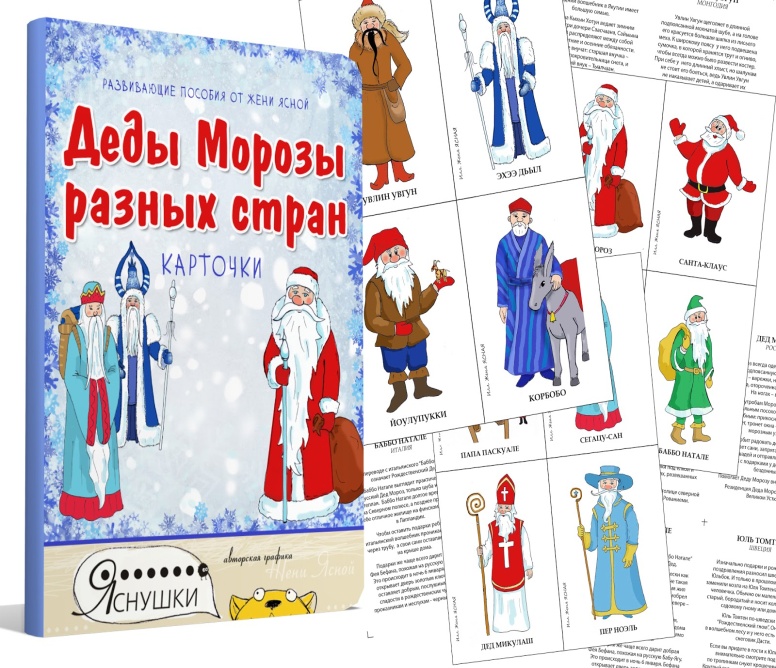 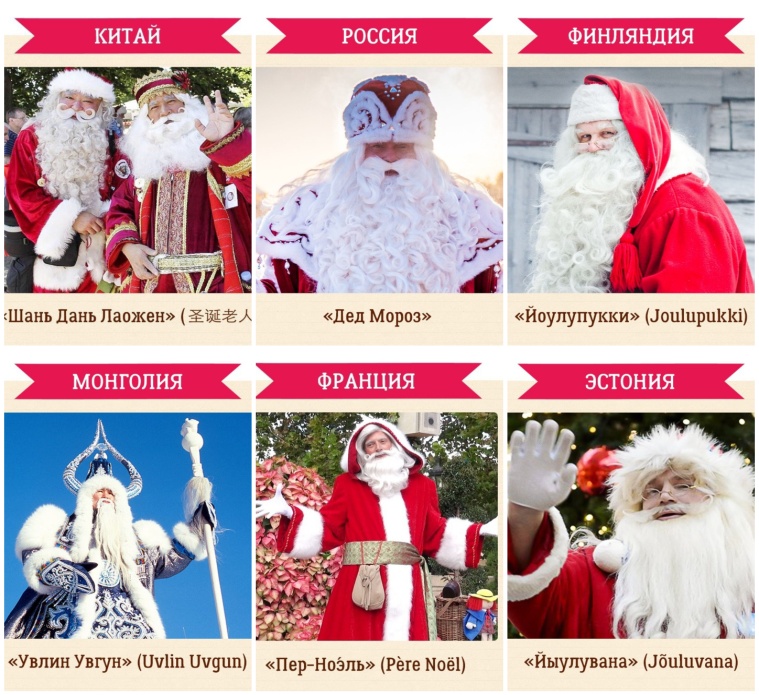 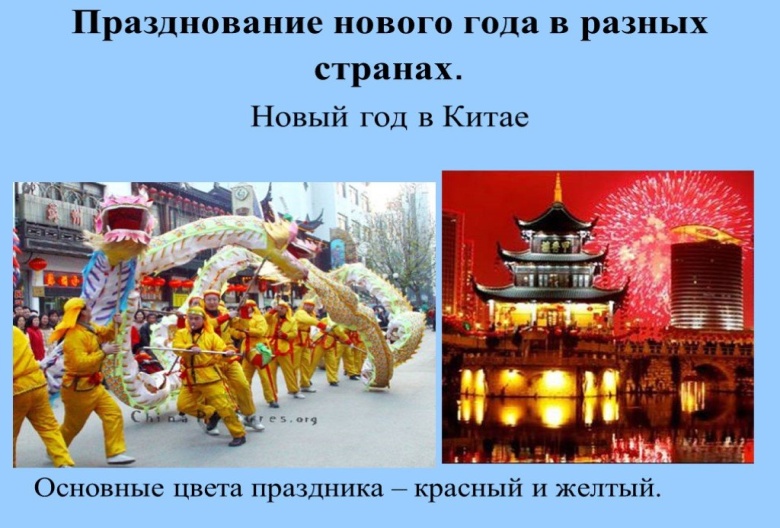 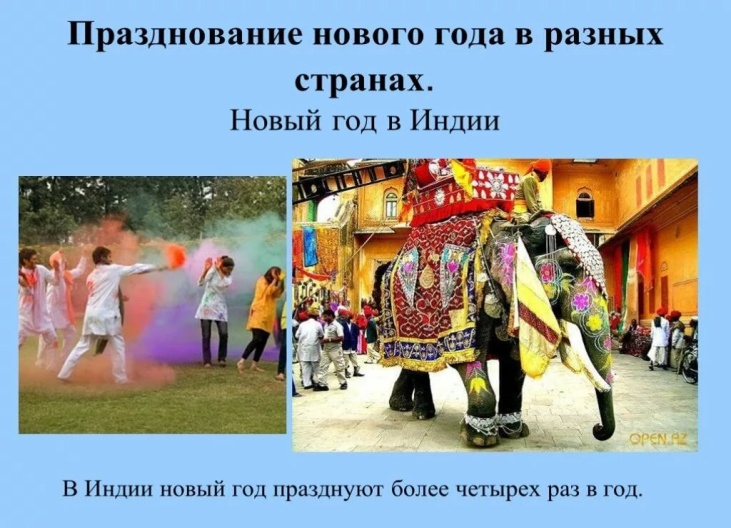 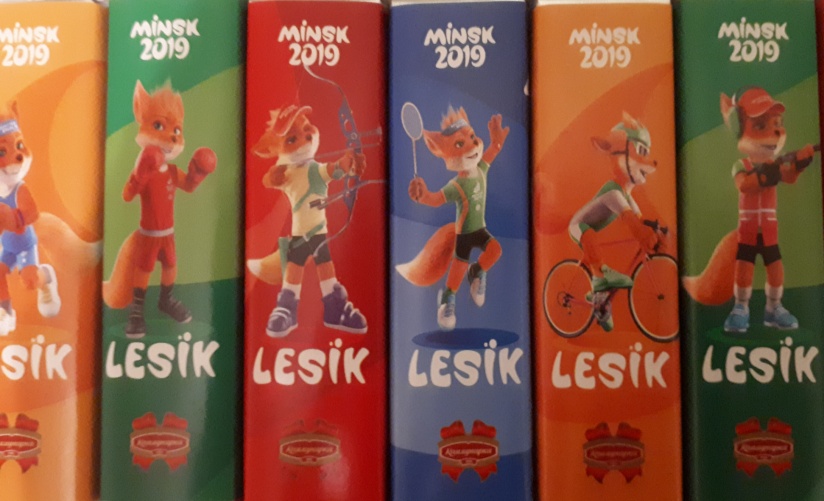 Вторые Европейские игры в Минске (Беларусь)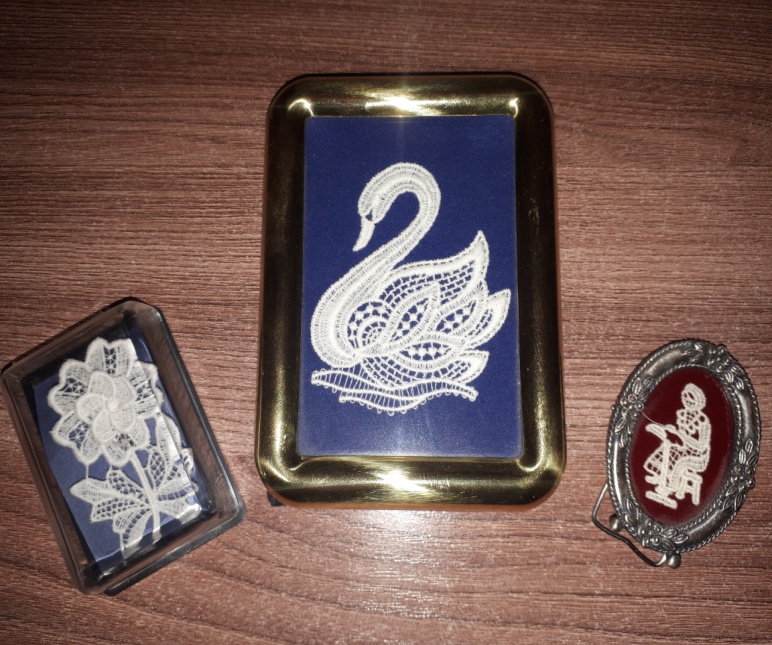 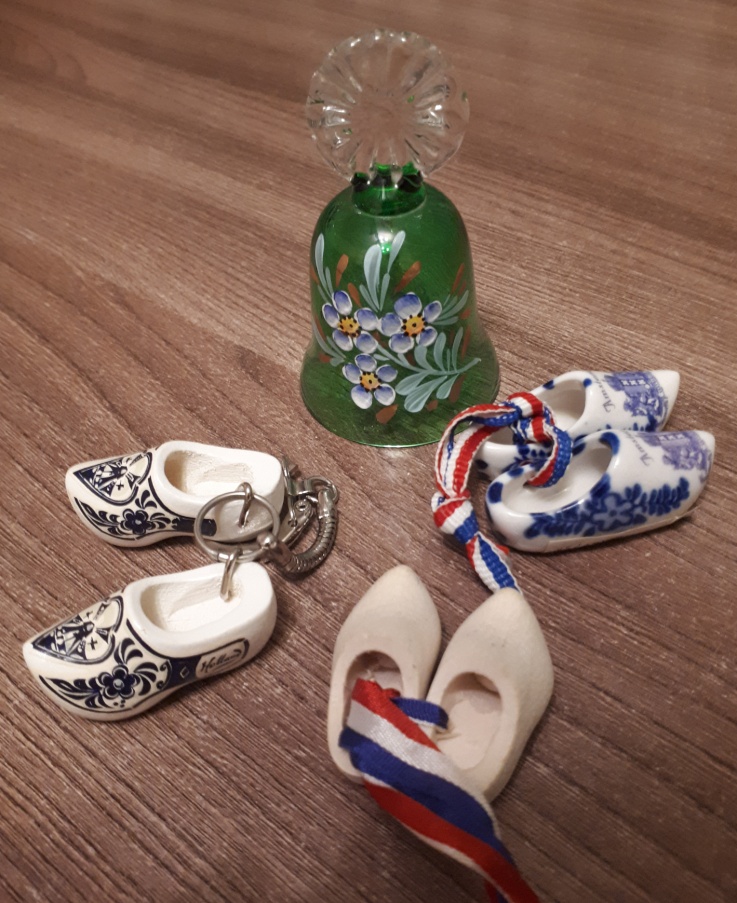 Народные промыслы (Фламандское кружево, кломпы – деревянные башмачки Нидерландов, Богемское стекло – колокольчик из Чехии).Важным фактором является интеграция полученных знаний.Например, в продуктивную деятельность (лепка, аппликация, рисование, конструирование). Здесь можно развернуться по полной. Это и изготовление сомбреро из бумаги, моделирование карнавальных костюмов и масок, лепка глиняных кувшинов и амфор, рисование сказочных домиков и т.д.Полученные знания можно применить и в работе с родителями.Это викторины, квесты, мастер-классы, выставки, презентации и конкурсы («Самый лучший гид», «Найди ключи к замку», «Мое летнее путешествие», «Пальчики оближешь» (кулинарный, хорошо когда в группе есть воспитанники из национальных семей), «Ветерок» - изготовление вееров и многое другое).А сколько счастья и радости будет у детей и родителей от изучения совместного греческого танца «Сиртаки». А там можно и на «Канкан» замахнуться.Конечно, итоговым событием, можно было бы организовать какое-то настоящее путешествие вместе с детьми. Например, в Беловежскую пущу в поместье Белорусского Деда Мороза. А почему бы нет?!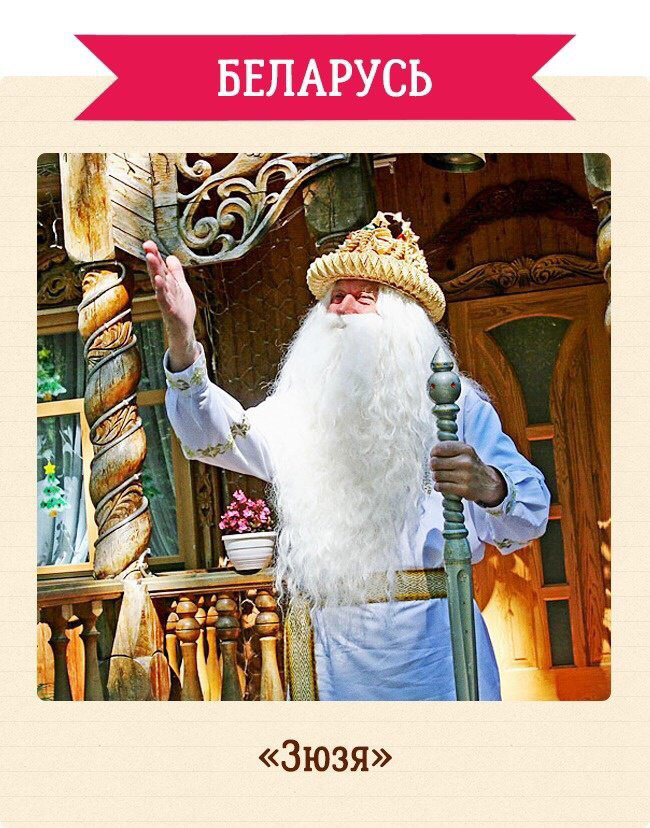 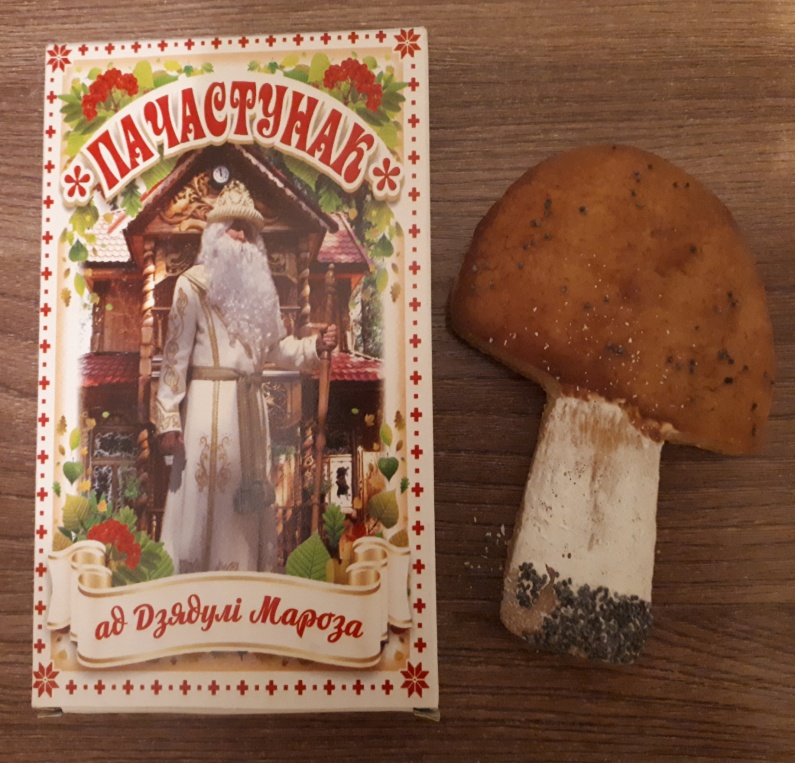 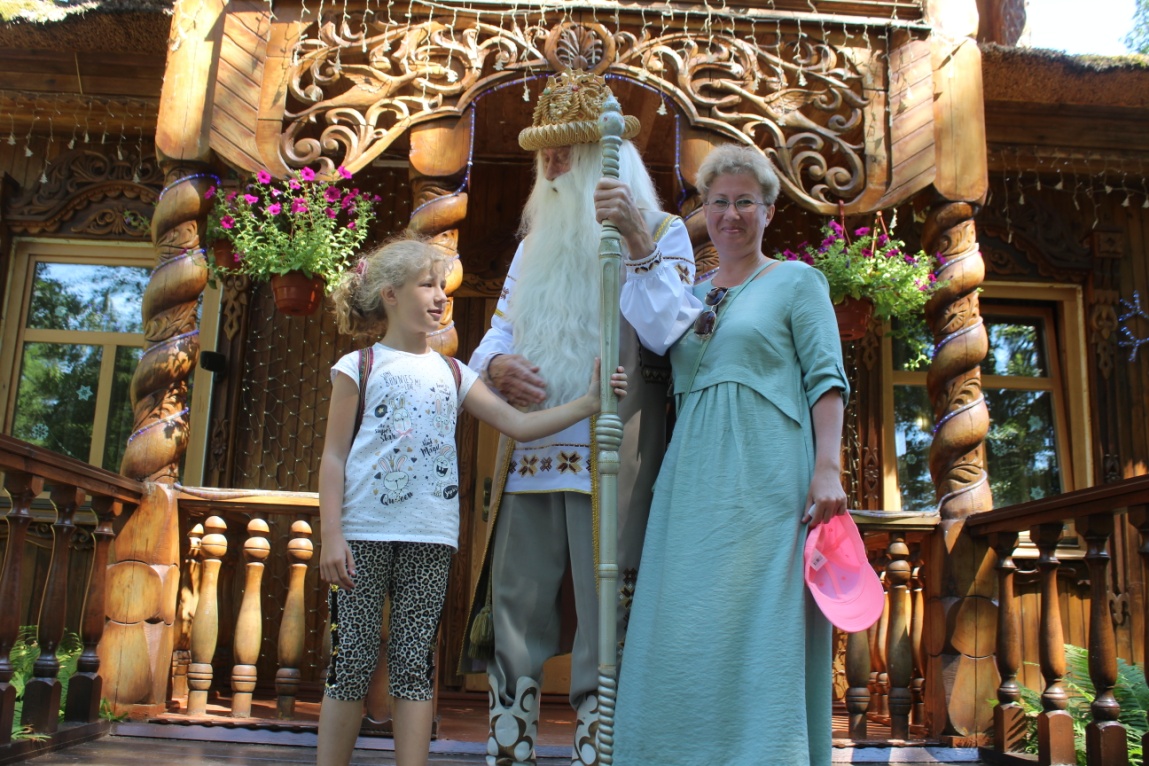 А все начиналось с какого-то маленького стеллажа с тремя полочками.«НИЧТО ТАК НЕ ОТКРЫВАЕТ ГЛАЗА НА МИР И НЕ РАСШИРЯЕТ КРУГОЗОР, КАК ПУТЕШЕСТВИЯ» (Ш.Терон)«ПУТЕШЕСТВИЯ УЧАТ БОЛЬШЕ, ЧЕМ ЧТО БЫ ТО НИ БЫЛО. ИНОГДА ОДИН ДЕНЬ, ПРОВЕДЕННЫЙ В ДРУГИХ МЕСТАХ, ДАЕТ БОЛЬШЕ, ЧЕМ ДЕСЯТЬ ЛЕТ ЖИЗНИ ДОМА» (А.Франс)